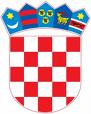 REPUBLIKA HRVATSKA ŠIBENSKO-KNINSKA ŽUPANIJA OPĆINA RUŽIĆGradac, 15. siječnja 2018.POPIS KORISNIKA SPONZORSTVA I DONACIJA ZA RAZDOBLJE 01.01. - 31.12.2017.Red.br.PrimateljIznos381 Tekuće donacije1Hrvatska čista stranka prava 1.667,002Hrvatska demokratska zajednica6.187,003“Loza“ nezavisna lista4.326,004Hrvatska seljačka stranka5.943,005HSP Ante Starčević870,006Radio postaja Drniš10.000,007 HGSS Šibenik2.000,008Zavod za hitnu medicinu Šibenik3.000,009Dom zdravlja Drniš1.600,0010Počasni bleiburški vod1.000,0011KUD „Sv. Ilija“  Kljaci11.500,0012Etno udruga „Petrovo Polje“11.500,0013KUD „Naši Korjeni“11.500,0014UHVIDR-a Drniš2.000,0015Udruga 142. Brigade HV2.000,0016MNK Kljaci8.000,0017MNK Otavice2.000,0018MNK Mirlović Polje (organizacija turnira za Dan općine)14.000,0019NK „Rudar“ Siverić5.000,0020Gradsko društvo Crvenog  križa  Drniš7.000,0021DVD Ružić110.000,00329  Tekuća pričuva22Udruga branitelja „Hrvatski pleter“  (tiskanje knjige)3.000,0023Župa Sv. Ilija Kljake  (tiskanje župnog lista)5.000,0024Dom za starije Oklaj (nabavka kolica za dostavu hrane)1.000,0025SŠ Ivana Meštrovića Drniš  (odlazak učenika u Vukovar)1.000,0026Klapa „Drniš“  (snimanje spota)2.500,0027HZZ (sajam poslova)500,00SŠ Ivana Meštrovića  Drniš (maturantima za organizaciju maturalnog plesa)1.000,0028Slobodan Vulić  (pomoć  invalidu u  kupnji lifta)2.000,0029Pčelarska udruga „Čikola“ Ružić (edukacija članova)2.000,0030Gradski pjevački zbor „Neuma“ Drniš  (festival zborske glazbe)500,0031NK „Rudar“ Siverić  (prijevoz djece iz Općine)1.000,0032Lovačka udruga „Sokol“ Ružić  (održavanje lovnogosp. objekata2.000,0033Udruga „Grupa 9“ (organizacija izlože Silvije  Sunare)  500,0034NK Zagora Unešić  (donatorska večer)700,0035Udruga slijepih SKŽ (aktivnosti udruge)500,0036Udruga „SV Roko“ Drniš (odlazak u Vukovar)500,0037Radio postaja Drniš (humanitarni koncert za Prominu)800,00329 Ostali nespomenuti izdaci (proslave)38Pućo d.o.o. Ružić (prijevoz  mještana u  Vukovar za obljetnicu grada)    11.250,00 39 UO „Toni“ Gradac (organizacija malonogometnog turnira za Dan Općine) 2.300,0040 „Karmel“ d.o.o. Split ( dječji božićni paketići za Čavoglave)5.719,64 41  MNK Mirlović Polje (organizacija božićnog domjenka)1.000,00 42„Čikola tours“ obrt za prijevoz (prijevoz sudionika „Živih jaslica „ iz Zadra u Čavoglave3.400,00422 Nabavka opreme (donirana oprema)43 Župa Sv. Ilije Kljaci (upravljački sat za zvona)8.900,0044Područna  škola Gradac (pisač, kopirni)2.902,5045Područna  škola Gradac - Čavoglave  (laptop)2.133,12SVEUKUPNO 283.198,26